  Резюме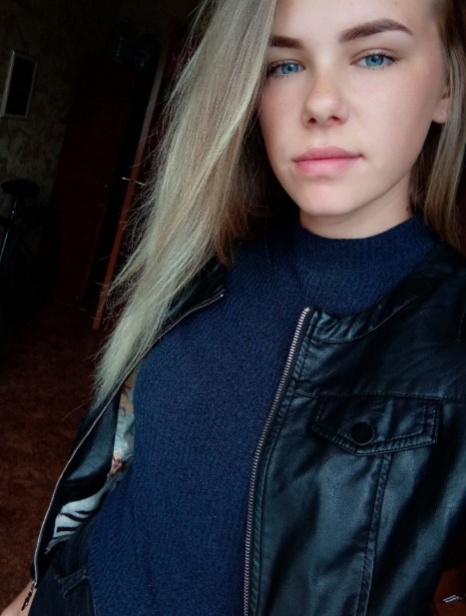  Соискатель должности «Менеджер» в организации  общественного питанияЛичные данные:Адрес: г. Комсомольск-на-Амуре,         Контактные данные: +7(924)229-91-72ул. Комсомольская 82E-mail: corty.00@mail.ruПанасекина Кристина КирилловнаСведения о себе:Дата рождения: 22 июня 2000 г.Семейное положение: не замужем.Личные качества: общительность, стрессоустойчивость, амбициозность, ответственность. Опыт работы:ООО «Трактиръ» Сабантуй 18.05.2017г.по наст. время.ОбразованиеКГБ ПОУ «Комсомольский-на-Амуре колледж технологий и сервиса»Специальность: Организация  обслуживания в общественном питании.Профессиональные навыки:Я знаю: сервировка столов, полировка посуды, принятие заказов, оформление банкетов, работа с заказчиками, оформление зала, приготовление и оформление блюд, навыки декантирования.Я умею: работать с людьми, выходить из затруднительных ситуаций Технические навыкиРабота со всеми Microsoftпрограммами для офисаДополнительные сведения о себе:Контактность, умение находить решение в любой стандартной и нестандартной ситуации.